附件5-22019年国有资本经营预算对云南出版集团增加注资项目绩效评价（出版集团内部员工）第1题   您认为“云南出版发行电子商务现代物流平台建设”正式投入运营以后，对提升就业率是否有帮助？      [单选题]第2题   您认为通过云南出版电子商务现代物流平台建设，是否可以重构教材发行服务体系，提升教育服务质量？      [单选题]第3题   您认为“云南出版发行电子商务现代物流平台建设”是否可以能给传统文化产业带来新的商业价值和发展空间？      [单选题]第4题   我们了解到“中小学教材教辅数字资源开发与投送平台项目”所涉及的国有资本经营预算资金还没使用完成，在您看来是因为(多选)：      [多选题]第5题   您觉得原有中小学教材教辅印刷设备是否满足现有市场需求？      [单选题]第6题   您觉得中小学教材教辅印刷设备更新改造是否有必要性？      [单选题]第7题   您觉得中小学教材教辅印刷设备更新改造对图书印刷产量提升是否明显？      [单选题]第8题   您认为“中小学教材教辅印刷设备更新改造”项目对提升就业率是否有帮助？      [单选题]第9题   您认为中小学教材教辅印刷设备更新改造前后，在印刷过程对生态环境的负面影响方面是否有改善？      [单选题]第10题   我们了解到中小学教材教辅设备更新改造项目所涉及的国有资本经营预算资金还没使用完成，在您看来是因为(多选)      [多选题]选项小计比例A.帮助非常大30945.64%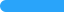 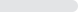 B.有一定帮助29643.72%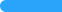 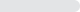 C.不了解527.68%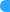 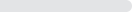 D.没有帮助202.95%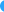 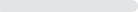 本题有效填写人次677选项小计比例A.非常看好34250.52%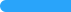 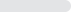 B.看好24235.75%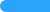 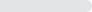 C.一般7911.67%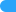 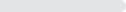 D.不看好142.07%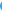 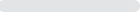 本题有效填写人次677选项小计比例A.非常看好31446.38%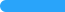 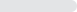 B.看好28942.69%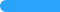 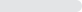 C.一般568.27%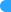 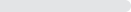 D.非常不看好182.66%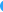 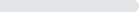 本题有效填写人次677选项小计比例A.项目实施方案不够完善33950.07%B.新冠疫情耽误项目实施时间42162.19%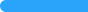 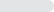 C.设备供给方不能按预期满足需求18427.18%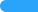 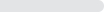 D.项目实施职能部门作用发挥不够15823.34%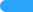 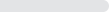 E.项目自身存在问题11817.43%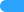 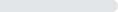 本题有效填写人次677选项小计比例A.能满足31746.82%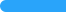 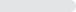 B.一般24636.34%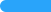 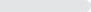 C.不了解7110.49%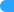 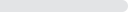 D.不能满足436.35%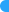 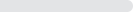 本题有效填写人次677选项小计比例A.很有必要42362.48%B.有必要19829.25%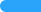 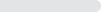 C.一般446.5%D.没有必要121.77%本题有效填写人次677选项小计比例A.很明显36153.32%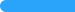 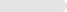 B.明显24035.45%C.一般547.98%D.不明显223.25%本题有效填写人次677选项小计比例A.帮助非常大31546.53%B.有一定帮助26639.29%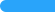 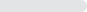 C.不了解6910.19%D.没有帮助273.99%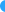 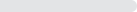 本题有效填写人次677选项小计比例A.有明显改善42763.07%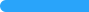 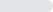 B.有一定改善24135.6%D.没有改善91.33%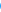 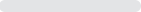 本题有效填写人次677选项小计比例A.项目实施方案不够完善35852.88%B.新冠疫情耽误项目实施时间43163.66%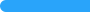 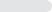 C.设备供给方不能按预期满足需求17926.44%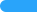 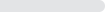 D.项目实施职能部门作用发挥不够15923.49%E.项目自身存在问题8412.41%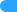 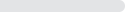 本题有效填写人次677